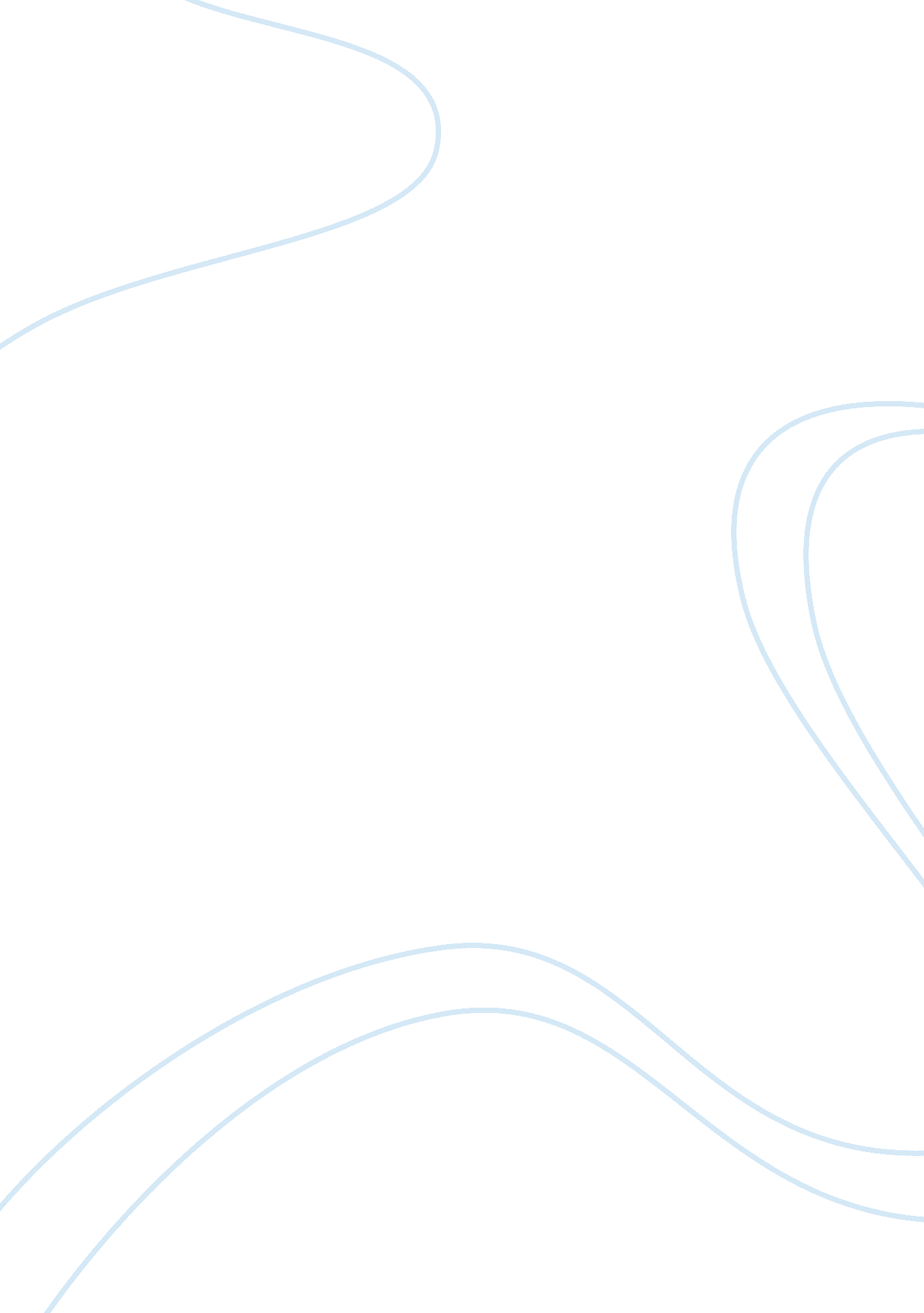 Strategic management and business policyBusiness, Management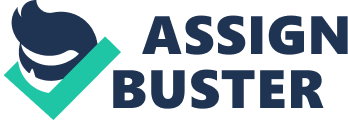 ID Lecturer Strategic Management and Business Policy Since the decisions become difficult to make when organizations grow far and wide, it is always imperative to understand the basics of the strategic decision which solves the quandaries of quite a few people. The strategic decision looks to resolve things quickly and without much hassle. It aims to create a framework for solving the concerns that mar the life of an organization and finds out the possible solutions quickly and without much hassle. The three characteristics of a strategic decision include the rare ones which are usually not regular in their own basis and have absolutely no precedence attached with them. Then there are the consequential decisions which take up a lot of resources and thus demand high level commitment from the people at different levels within the organization. The last characteristic within the strategic decision understandings is that of directive decisions which set precedents for lesser decisions as well as the future actions that take place at varied levels of the organization (Hoffman, 2006). A strategic decision at my workplace has been in the form of an example that I can quote here. My boss once asked all the employees to think about the organization and cut back on late comings so that it could boost performance considerably. This was one consequential strategic decision that was taken by the boss so that the productivity could increase and thus the organization could achieve more success with the changing business times. The same were followed up by the employees and about 90% rate of success was achieved within that quarter. 
References 
Hoffman, A., 2006. Getting Ahead of the Curve: Corporate Strategies that Address Climate Change. University of Michigan 